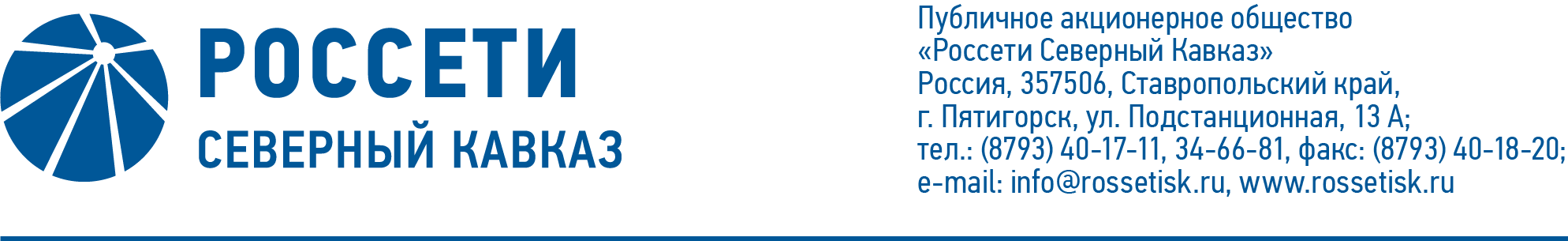 ПРОТОКОЛ № 530заседания Совета директоров ПАО «Россети Северный Кавказ»Место подведения итогов голосования: Ставропольский край, 
г. Пятигорск, ул. Подстанционная, д. 13а.Дата проведения: 17 апреля 2023 года.Форма проведения: опросным путем (заочное голосование).Дата подведения итогов голосования: 17 апреля 2023 года, 23:00.Дата составления протокола: 20 апреля 2023 года.Всего членов Совета директоров ПАО «Россети Северный Кавказ» - 11 человек.В заочном голосовании приняли участие (получены опросные листы) члены Совета директоров:Гончаров Юрий ВладимировичКраинский Даниил ВладимировичЛевченко Роман АлексеевичМайоров Андрей ВладимировичМольский Алексей ВалерьевичПарамонова Наталья ВладимировнаПолинов Алексей АлександровичСасин Николай ИвановичКворум имеется.Повестка дня:Об   утверждении кандидатур страховщиков ПАО «Россети Северный Кавказ».О рассмотрении отчета Дирекции внутреннего аудита и контроля                        ПАО «Россети Северный Кавказ» об оценке эффективности системы внутреннего контроля, системы управления рисками в 2022 году.О соблюдении Положения об информационной политике                                 ПАО «Россети Северный Кавказ» за 2022 год».Об утверждении Регламента размещения временно свободных денежных средств ПАО «Россети Северный Кавказ» в новой редакции.О текущей ситуации в деятельности ПАО «Россети Северный Кавказ» по технологическому присоединению потребителей к электрическим сетям по итогам 2022 года.Итоги голосования и решения, принятые по вопросам повестки дня:Вопрос № 1. Об утверждении кандидатур страховщиков ПАО «Россети Северный Кавказ».РЕШЕНИЕ:Утвердить в качестве страховщиков Общества следующие страховые компании:Голосовали «ЗА»: Гончаров Ю.В., Краинский Д.В., Левченко Р.А.,                        Майоров А.В., Мольский А.В., Парамонова Н.В., Полинов А.А., Сасин Н.И. «ПРОТИВ»: нет. «ВОЗДЕРЖАЛСЯ»: нет.Решение принято.Вопрос № 2. О рассмотрении отчета Дирекции внутреннего аудита и контроля                        ПАО «Россети Северный Кавказ» об оценке эффективности системы внутреннего контроля, системы управления рисками в 2022 году.РЕШЕНИЕ:	1. Принять к сведению отчет внутреннего аудита ПАО «Россети Северный Кавказ» об оценке эффективности системы внутреннего контроля и системы управления рисками ПАО «Россети Северный Кавказ» за 2022 год и заключение внутреннего аудитора ПАО «Россети Северный Кавказ» по результатам оценки надежности и эффективности системы внутреннего контроля и системы управления рисками, эффективности корпоративного управления ПАО «Россети Северный Кавказ» согласно приложению № 1 к настоящему решению.2. Рекомендовать единоличному исполнительному органу Общества включить заключение внутреннего аудитора ПАО «Россети Северный Кавказ» по результатам оценки надежности и эффективности системы внутреннего контроля и системы управления рисками, эффективности корпоративного управления Общества в перечень материалов, предоставляемых лицам, имеющим право на участие в годовом Общем собрании акционеров Общества.	Голосовали «ЗА»: Гончаров Ю.В., Краинский Д.В., Левченко Р.А.,                        Майоров А.В., Мольский А.В., Парамонова Н.В., Полинов А.А., Сасин Н.И. «ПРОТИВ»: нет. «ВОЗДЕРЖАЛСЯ»: нет.Решение принято.Вопрос № 3. О соблюдении Положения об информационной политике ПАО «Россети Северный Кавказ» за 2022 год».РЕШЕНИЕ:Принять к сведению отчет Генерального директора Общества о соблюдении Положения об информационной политике ПАО «Россети Северный Кавказ» за 2022 год согласно приложению № 2 к настоящему решению Совета директоров Общества.Голосовали «ЗА»: Гончаров Ю.В., Краинский Д.В., Левченко Р.А.,                        Майоров А.В., Мольский А.В., Парамонова Н.В., Полинов А.А., Сасин Н.И. «ПРОТИВ»: нет. «ВОЗДЕРЖАЛСЯ»: нет.Решение принято.Вопрос № 4. Об утверждении Регламента размещения временно свободных денежных средств ПАО «Россети Северный Кавказ» в новой редакции.РЕШЕНИЕ:Утвердить Регламент размещения временно свободных денежных средств ПАО «Россети Северный Кавказ» в новой редакции согласно приложению № 3 к настоящему решению Совета директоров Общества.Признать утратившим силу Регламент размещения временно свободных денежных средств ПАО «Россети Северный Кавказ», утвержденный решением Совета директоров Общества 19.03.2021 (протокол от 22.03.2021                   № 455).Голосовали «ЗА»: Гончаров Ю.В., Краинский Д.В., Левченко Р.А.,                        Майоров А.В., Мольский А.В., Парамонова Н.В., Полинов А.А., Сасин Н.И. «ПРОТИВ»: нет. «ВОЗДЕРЖАЛСЯ»: нет.Решение принято.Вопрос № 5. О текущей ситуации в деятельности ПАО «Россети Северный Кавказ» по технологическому присоединению потребителей к электрическим сетям по итогам 2022 года.РЕШЕНИЕ:1. Принять к сведению отчет Генерального директора Общества
«О текущей ситуации в деятельности ПАО «Россети Северный Кавказ» 
по технологическому присоединению потребителей к электрическим сетям 
по итогам 2022 года» в соответствии с приложением № 4 к настоящему решению Совета директоров Общества.2. Поручить единоличному исполнительному органу ПАО «Россети Северный Кавказ» обеспечить снижение количества просроченных по вине Общества договоров технологического присоединения потребителей к электрическим сетям по итогам 2023 года.Голосовали «ЗА»: Гончаров Ю.В., Краинский Д.В., Левченко Р.А.,                        Майоров А.В., Мольский А.В., Парамонова Н.В., Полинов А.А., Сасин Н.И. «ПРОТИВ»: нет. «ВОЗДЕРЖАЛСЯ»: нет.Решение принято.Председатель Совета директоров		        А.В. МольскийКорпоративный секретарь 	        М.Х. КумуковаВид страхованияСтраховая компанияПериод страхованияДобровольное медицинское страхование (ДМС)АО «СОГАЗ»С 01.01.2023 по 31.03.2023Страхование гражданской ответственности при причинении вреда вследствие недостатков работ по подготовке проектной документации, которые оказывают влияние на безопасность объектов капитального строительстваСАО «ВСК»С 17.02.2023 по 16.02.2024Страхование гражданской ответственности при причинении вреда вследствие недостатков работ по инженерным изысканиям САО «ВСК»С 10.02.2023 по 09.02.2024Приложения: 1.Отчет внутреннего аудита ПАО «Россети Северный Кавказ» об оценке эффективности системы внутреннего контроля и системы управления рисками ПАО «Россети Северный Кавказ» за 2022 год и заключение внутреннего аудитора ПАО «Россети Северный Кавказ» по результатам оценки надежности и эффективности системы внутреннего контроля и системы управления рисками, эффективности корпоративного управления ПАО «Россети Северный Кавказ».2.Отчет Генерального директора Общества о соблюдении Положения об информационной политике ПАО «Россети Северный Кавказ» за 2022 год.3.Регламент размещения временно свободных денежных средств ПАО «Россети Северный Кавказ» в новой редакции.4.Отчет Генерального директора Общества «О текущей ситуации в деятельности ПАО «Россети Северный Кавказ» по технологическому присоединению потребителей к электрическим сетям  по итогам 2022 года».